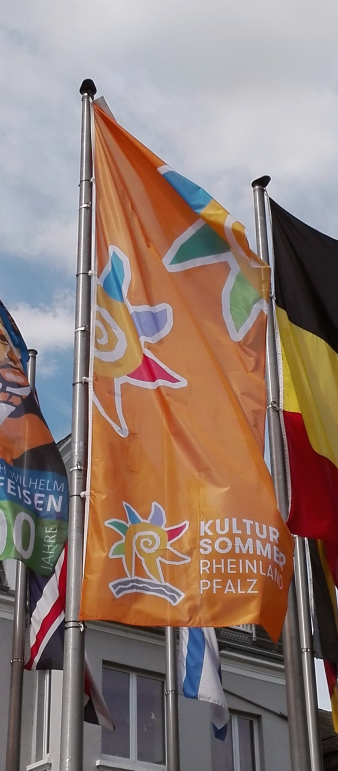 ... wegweisend! – Die Werbemittel des KultursommersUnsere farbenfrohen Werbemittel helfen Ihnen dabei, 
auf Ihr Kultursommerprojekt aufmerksam zu machen!Hissen Sie die Fahne vor der ersten Veranstaltung und die Passanten werden Ihrer weiteren Werbung noch mehr Aufmerksamkeit schenken.Nutzen Sie die Spanntransparente, um den Weg zu Ihrem Veranstaltungsort zu markieren.Die großflächigen Planen sind ein besonderer Hingucker – und an Absperrzäunen ein Windschutz für Ihre Gäste.Die kleinen Planen können flexibel fast überall befestigt werden – mit dem passenden leichten Aufsteller werden sie zum mobilen Blickfang im Innenraum.Zeigen Sie, dass Sie ein Teil des Kultursommers Rheinland-Pfalz sind!Die Werbemittel können für einen kurzen Zeitraum geliehen werden (25 Euro Kaution). Spanntransparent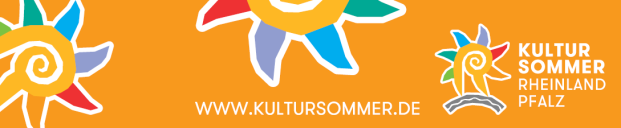 in Fahnenstoff 5 x 1 Meter 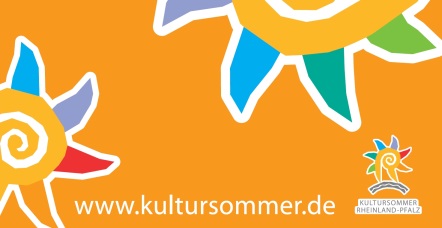 Großplane (passend für Absperrzaun)PVC Material3,4 x 1,75 Meter 
 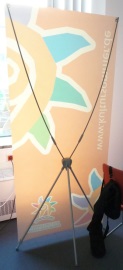 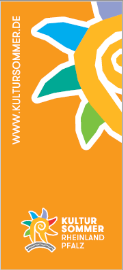 Kleine Planebei Bedarf mit Aufsteller0,8 x 1,8 Meter mit Ösen in den Ecken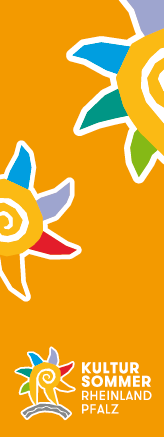 Hissfahnemit Tunnel für Ausleger-Masten1,5 x 4 Meter mit Karabinerhaken linksDas Bestellformular finden Sie im Anschluss.Werbemittel-Bestellung Kultursommer Rheinland-PfalzFür das Projekt    _____                                                        Reg.Nr.: 20     /      _möchte ich die folgenden Werbemittel des Kultursommers nutzen:*) Für den Transport der Großplane aus PVC-Material und der „Kleinen Plane mit Aufsteller“ empfehlen wir die Abholung, da aufgrund des Gewichts bzw. der Abmessungen kein Versand aus unserer Geschäftsstelle möglich ist.
 
Ein Versand ist bei den Fahnenstoffen möglich, Details vereinbaren Sie bitte telefonisch oder per email. Der Rücktransport erfolgt auf Ihre Kosten.Die Kaution überweisen Sie bitte vor Abholung / Versand unter Angabe der Reg.Nr. auf unser Konto. ___________________________Datum, Ort___________________________Unterschrift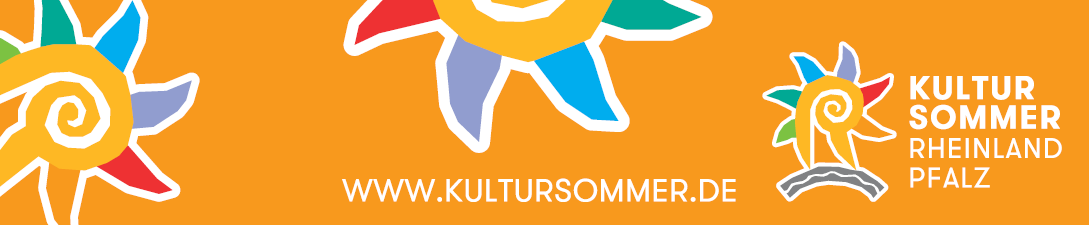 AnKultursommer Rheinland-Pfalz
der Stiftung Rheinland-Pfalz für KulturFrau Annette HerschelmannMittlere Bleiche 6155116 MainzTel.: 0 61 31 / 288 38 16Fax: 0 61 31 / 288 38 8annette.herschelmann@kultursommer.deAnzahlWerbemittelab Datumbis DatumKaution/StückHissfahne 
in Fahnenstoff25,00 €Spanntransparent in Fahnenstoff25,00 €Großplane*)
in PVC-Material25,00 €Kleine Plane 
in PVC-Material25,00 €Kleine Plane*)mit Aufsteller25,00 €ggf. Versandadresse (kein Postfach):